PRÓ-REITORIA DE PÓS-GRADUAÇÃO, INICIAÇÃO À PESQUISA E EXTENSÃO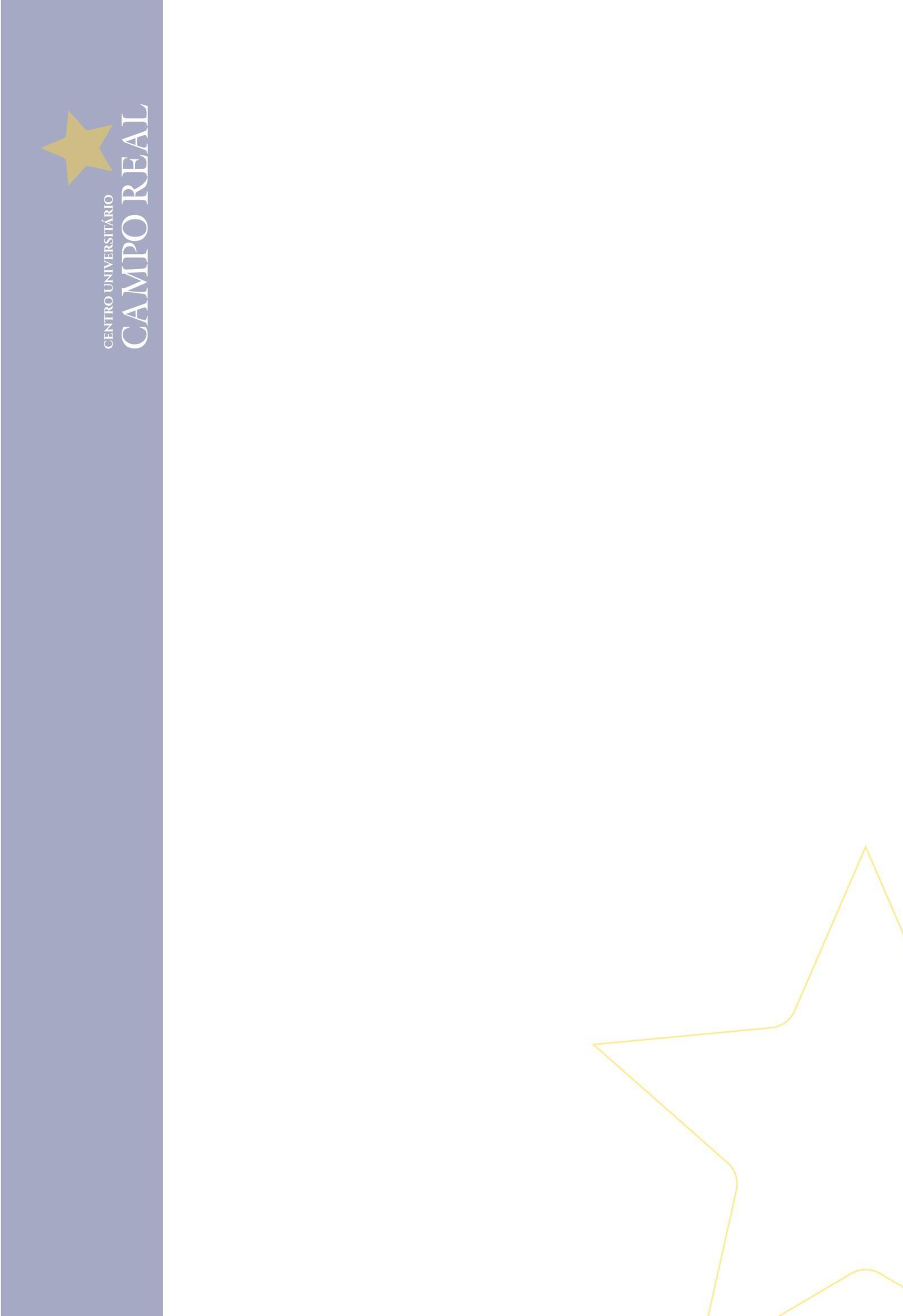 PROGRAMA DE MONITORIA ACADÊMICO-CIENTÍFICA RELATÓRIO DE MONITORIAAVALIAÇÃO DA MONITORIA PELO MONITORJá havia participado anteriormente de algum estágio, bolsa ou trabalho em alguma instituição?     (  ) Sim  (  ) NãoSentiu alguma dificuldade de entrosamento com os colegas do Setor? (  ) Sim  (  ) NãoQuanto ao horário, conseguiu desempenhar suas atividades sem prejuízo das atividades acadêmicas?   (  ) Sim  (  ) NãoAs atividades desenvolvidas contribuíram para o acréscimo na sua formação profissional?(  ) Sim  (  ) NãoComo você avalia sua experiência na realização dessas atividades?(  ) Excelente  (  ) Bom  (  ) Regular  (  ) insuficiente Quais as principais atividades que você desenvolveu na monitoria?___________________________________________________________________________________________________________________________________________________________________________________________________________________________Quais os aspectos positivos e negativos que você vivenciou nesta experiência de monitoria?__________________________________________________________________________________________________________________________________________________________________________________________________________________________Como você avalia o aproveitamento das atividades de monitoria pelos acadêmicos da disciplina em que você atuou?___________________________________________________________________________________________________________________________________________________________________________________________________________________________Guarapuava, ____ de _______________________ de _____ ________________________________________Monitor________________________________________Professor(a) Supervisor(a) MONITOR(A)MONITOR(A)Nome do Monitor(a):RA no :Período da monitoria: (   ) 1º semestre (   ) 2º semestre	Período da monitoria: (   ) 1º semestre (   ) 2º semestre	Categoria da monitoria: (   ) Remunerada (   ) Voluntária	Categoria da monitoria: (   ) Remunerada (   ) Voluntária	PROFESSOR(A) ORIENTADOR(A) DA MONITORIAPROFESSOR(A) ORIENTADOR(A) DA MONITORIACurso:Período:Disciplina: Código: RESUMO DAS ATIVIDADES DESENVOLVIDAS (se necessário utilize outra página):___________________________________________________________________________________________________________________________________________________________________________________________________________________________________________________________________________________________________________________________________________________________________________________________________________________________________________________________________________________________________________________________________________________________________________________________________________________________________________________________________________________________________________________________________________________________________________________________________________________________________